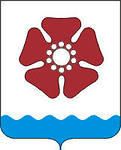 КОНТРОЛЬНО - СЧЕТНАЯ  ПАЛАТА МУНИПАЛЬНОГО ОБРАЗОВАНИЯ «СЕВЕРОДВИНСК»164500,  г. Северодвинск,                                                                               тел./факс (88184)58 39 82, 58 39 85ул. Бойчука, 3                                                                                                  е-mail: ksp77661@yandex.ru  Заключение № 1
   по проекту решения Совета депутатов Северодвинска «О предоставлении муниципальной преференции»                                                                                                                     20 января  2015 года	Настоящее заключение подготовлено Контрольно-счетной палатой Северодвинска в соответствии Бюджетным Кодексом РФ, Федеральным законом от 07.02.2011 № 6-ФЗ «Об общих принципах организации и деятельности контрольно-счетных органов субъектов Российской Федерации и муниципальных образований», Положением о бюджетном устройстве и бюджетном процессе в муниципальном образовании «Северодвинск», утвержденным решением Совета депутатов Северодвинска от 26.06.2008 № 74,  Положением о Контрольно-счетной палате муниципального образования «Северодвинск», утвержденным решением Совета депутатов Северодвинска от 28.11.2013 № 34, по проекту решения Совета депутатов Северодвинска «О предоставлении муниципальной преференции».Проектом решения предлагается предоставить муниципальную преференцию Государственному унитарному предприятию Архангельской области «Фармация» в целях охраны здоровья граждан путем передачи в аренду без торгов сроком на 5 лет нежилого помещения, расположенного в г. Северодвинске по адресу: пр. Морской, д. 35, общей площадью 92,3 кв.м., условный номер в соответствии со свидетельством о праве муниципальной собственности 29:28:000000:0000:02826:1001.При рассмотрении проекта решения Контрольно-счетная палата Северодвинска отмечает следующее:В соответствии с пунктом 1.7 Положения о порядке распоряжения муниципальным имуществом при передаче его в пользование, утвержденного решением Совета депутатов Северодвинска от 26.02.2009 № 34 (далее – Положение) предоставление муниципального имущества во временное пользование в качестве муниципальной преференции может происходить в соответствии с требованиями антимонопольного законодательства РФ и порядком, установленным настоящим Положением.В соответствии с пунктом 5.3. Положения предоставление муниципального имущества в безвозмездное пользование в качестве муниципальной преференции осуществляется по решению Совета депутатов Северодвинска в соответствии с целями, предусмотренными статьей 19 Федерального закона от 26.07.2006 № 135-ФЗ «О защите конкуренции», и порядком, установленным статьей 20 Закона «О защите конкуренции» (далее – Закон № 135-ФЗ).В соответствии с пунктом 12 части 1 статьи 19 Закона № 135-ФЗ государственные или муниципальные преференции могут быть предоставлены на основании правовых актов федерального органа исполнительной власти, органа государственной власти субъекта Российской Федерации, органа местного самоуправления, иных осуществляющих функции указанных органов органа или организации в целях охраны здоровья граждан.В соответствии с пунктом 12 статьи 2 Федерального закона от 21.11.2011 № 323-ФЗ «Об основах охраны здоровья граждан в Российской Федерации» (далее - Закон № 323-ФЗ) аптечные организации независимо от организационно-правовой формы и индивидуальные предприниматели, осуществляющие фармацевтическую деятельность, относятся к фармацевтическим организациям.В соответствии с частью 2 статьи 29 Закона № 323-ФЗ организация охраны здоровья граждан основывается на функционировании и развитии государственной, муниципальной и частной систем здравоохранения. При этом в соответствии с частями             3 - 5 статьи 29 Закона № 323-ФЗ фармацевтические организации, подведомственные федеральным органам исполнительной власти, государственным академиям наук и исполнительным органам государственной власти субъектов Российской Федерации, входят в государственную систему здравоохранения, фармацевтические организации, подведомственные органам местного самоуправления, - в муниципальную систему здравоохранения, а создаваемые юридическими и физическими лицами фармацевтические организации - в частную систему здравоохранения.Таким образом, фармацевтические организации, в том числе аптечные организации, входят в систему здравоохранения, на базе которых осуществляется охрана здоровья граждан.В соответствии с частью 3 статьи 19 Закона № 135-ФЗ государственная или муниципальная преференция предоставляется с предварительного согласия в письменной форме антимонопольного органа. По результатам рассмотрения заявления о даче согласия на предоставление государственной или муниципальной преференции антимонопольный орган принимает решение в соответствии с частью 3 статьи 20 Закона № 135-ФЗ.Пояснительная записка к проекту решения содержит информацию, что Управлением Федеральной антимонопольной службы по Архангельской области принято решение от 22.12.2014 № 05-06/7885  о даче согласия на предоставление муниципальной преференции ГУПАО «Фармация» в виде предоставления в аренду помещения площадью 92,3 кв.м., расположенного в г. Северодвинске по адресу: пр. Морской, д.35, сроком на 5 лет,  в целях охраны здоровья граждан.Контрольно-счетная палата Северодвинска считает возможным принятие решения «О предоставлении муниципальной преференции» на заседании Совета депутатов Северодвинска.Председатель                                                                                                             О.А. ПоповЕ.В. Минина 583985